AVISO DE PRIVACIDAD Y AUTORIZACIÓN DE DATOS PERSONALESLa Caja de Compensación Familiar COMFENALCO ANTIOQUIA, en cumplimiento de lo establecido en los artículos 14 y 15 del Decreto 1377 de 2013, reglamentario de la Ley Estatutaria 1581 de 2012, cuenta con una Política de Tratamiento de datos personales, publicada en la página web http://www.comfenalcoantioquia.com en la cual se encuentran previstas las finalidades para las cuales COMFENALCO ANTIOQUIA realiza el tratamiento de datos personales y se detalla la manera en que usted puede ejercer sus derechos.Mediante su autorización, COMFENALCO ANTIOQUIA podrá realizar el tratamiento de la información a efectos de:1. Organizar y pagar el subsidio familiar en dinero y en especie.2. Prestar los servicios misionales de conformidad con la Ley.3. Suministrar información sobre ofertas y oportunidades relacionadas con los servicios y productos que ofrece COMFENALCO ANTIOQUIA o ajustes en los mismos.4. Realizar gestiones de cobranza.5. Realizar encuestas para el cumplimiento de los objetivos de la Caja de Compensación Familiar, evaluar la calidad del servicio y realizar estudios de mercado sobre hábitos de consumo y perfiles de afiliados y usuarios actuales o potenciales.6. Adelantar los procesos de selección del personal de COMFENALCO ANTIOQUIA y sus contratistas.7. Suministrar información a terceros aliados de la Caja, cuando resulte necesario para la ejecución, entrega o desarrollo de bienes o servicios propios o de los aliados. En todo caso el listado de aliados se mantendrá actualizado en la página web en el vínculo donde se encuentra publicada la política de tratamiento.Tratándose de un menor de edad, la autorización para el tratamiento de los datos deberá ser otorgada por su representante legal.COMFENALCO ANTIOQUIA, en cumplimiento de su objeto social y de la Ley, en casos excepcionales requerirá información personal sensible de forma expresa, casos en los cuales el titular no estará obligado a dar su autorización.Usted puede acceder en cualquier momento a los datos suministrados y solicitar su corrección, actualización o supresión en nuestras unidades y centros de servicios, en nuestra línea telefónica 444 71 10, en nuestra página web o a través del correo electrónico protecciondedatos@comfenalcoantioquia.comTeniendo conocimiento del aviso de privacidad, autorizo de manera libre, expresa, voluntaria, y debidamente informada, como titular de los datos personales suministrados o en representación del menor de edad para que la Caja de Compensación Familiar Comfenalco Antioquia realice el tratamiento de los mismos.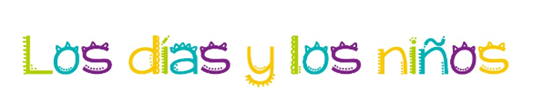 Representante legal o padres del menor de edad.Representante legal o padres del menor de edad.Representante legal o padres del menor de edad.Representante legal o padres del menor de edad.Fecha de inscripción:Día MesAño Nombres y apellidos completosCédula de ciudadaníadededeTeléfonoCelularCorreo electrónicoDatos del participanteDatos del participanteDatos del participanteDatos del participanteNombres y apellidos completosFecha de nacimientoDía MesAñoDocumento de identidadEdadMunicipio de residenciaDirección de residenciaTeléfonoCategoría en la que participarásTécnica o técnicas artísticas Ficha Técnica de la Obra Ficha Técnica de la Obra Ficha Técnica de la Obra Ficha Técnica de la Obra Nombre del autorNombre de la obraTécnica o técnicasAñoFirma del representante legal o padres del menor de edadFirma del representante legal o padres del menor de edadFirma del representante legal o padres del menor de edadFirma del representante legal o padres del menor de edad_______________________________FirmaCedula _______________________________________________________FirmaCedula _______________________________________________________FirmaCedula _______________________________________________________FirmaCedula ________________________